Publicado en Bilbao (Bizkaia) el 01/12/2021 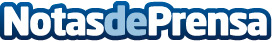 Repara tu Deuda Abogados cancela 80.300 € en Bilbao (Bizkaia) con la Ley de la Segunda OportunidadEl despacho de abogados ha superado la cifra de 60 millones exonerados desde el año 2015Datos de contacto:David Guerrero655 95 67 35Nota de prensa publicada en: https://www.notasdeprensa.es/repara-tu-deuda-abogados-cancela-80-300-en Categorias: Nacional Derecho Finanzas País Vasco http://www.notasdeprensa.es